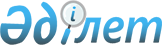 О внесении изменений и дополнений в нормативное постановление Верховного Суда Республики Казахстан от 10 июля 2008 года № 2 "О некоторых вопросах применения законодательства о товариществах с ограниченной и дополнительной ответственностью"Нормативное постановление Верховного Суда Республики Казахстан от 25 июня 2010 года № 3.
      В целях единообразного понимания и применения в судебной практике нормативных правовых актов, регулирующих право на условную земельную долю, пленарное заседание Верховного Суда Республики Казахстан,
      постановляет:
      1. Внести в нормативное постановление Верховного Суда Республики Казахстан от 10 июля 2008 года № 2 "О некоторых вопросах применения законодательства о товариществах с ограниченной и дополнительной ответственностью" следующие изменения и дополнения:
      1) в пункте 1 после слов "Гражданского кодекса Республики Казахстан" дополнить словами "(далее - ГК)", после слов "1998 года" дополнить словами "(далее - Закон");
      2) в пункте 2:
      а) абзац первый изложить в следующей редакции:
      "1. Уставный капитал товарищества с ограниченной ответственностью формируется его учредителями (участниками) имуществом и имущественными правами, которые перечислены в пункте 2 статьи 115, статье 117 ГК и пункте 3 статьи 23 Закона, в том числе внесением права физического лица на условную земельную долю. Право на условную земельную долю должно быть подтверждено свидетельством, выданным в порядке, установленном пунктом 5 статьи 103 Земельного кодекса Республики Казахстан.
      Под правом на условную земельную долю понимается право работника приватизированной сельскохозяйственной организации и иных лиц по основаниям и в порядке, предусмотренным законодательным актом о приватизации, получить в натуре земельный участок, ранее входивший в состав землепользования приватизированной сельскохозяйственной организации.";
      б) в абзаце пятом слова "Гражданского кодекса Республики Казахстан (далее - ГК)" заменить сокращением "ГК";
      3) дополнить пунктами 2-1, 2-2 и 2-3 следующего содержания:
      "2-1. Недвижимые или движимые вещи, имущественные права, в том числе право на условную земельную долю, вносимые в уставный капитал товарищества в качестве доли участника, подлежат обязательной денежной оценке по соглашению всех учредителей либо по решению общего собрания участников товарищества. При отсутствии такого соглашения размер вклада определяется независимым оценщиком.
      Заключение оценщика должно соответствовать требованиям, установленным Законом "Об оценочной деятельности в Республике Казахстан".
      Расходы по оценке вклада несет заинтересованный в денежной оценке вклада учредитель (участник) товарищества.
      2-2. Право на условную земельную долю подлежит денежной оценке, исходя из категории земель сельскохозяйственного назначения (пашня, сенокос, пастбище, орошаемые земли и т.д.) и балла бонитета, указанного в свидетельстве о праве на условную земельную долю.
      2-3. Если в качестве доли в уставный капитал товарищества вносится принадлежащий лицу на праве собственности земельный участок, на котором возведены объекты недвижимости, то денежной оценке подлежит как земельный участок, так и возведенные на нем объекты недвижимости.
      Если в качестве доли в уставный капитал товарищества вносится право землепользования, а на земельном участке возведены объекты недвижимости, которые будут использоваться товариществом в хозяйственной деятельности, то денежной оценке подлежит как право землепользования, так и размер арендной платы в отношении указанных объектов недвижимости";
      4) подпункт 1) абзаца второго пункта 3 дополнить словами ", кроме случаев, когда в качестве доли в уставный капитал внесен земельный участок сельскохозяйственного назначения, право землепользования участком сельскохозяйственного назначения или право на условную земельную долю";
      5) дополнить пунктами 10-1, 10-2, 10-3, 10-4, 10-5 следующего содержания:
      "10-1. Прекращение права землепользования истечением срока, на который оно предоставлено участнику товарищества, а также выбытие участника, внесшего в уставный капитал товарищества в качестве вклада право на условную земельную долю, влечет уменьшение размера уставного капитала товарищества. В этом случае оставшиеся участники товарищества обязаны принять решения и совершить действия, предусмотренные статьей 27 Закона.
      10-2. При выходе из состава товарищества для организации крестьянского (фермерского) хозяйства или товарного сельскохозяйственного производства участник, внесший в уставный капитал товарищества в качестве доли земельный участок сельскохозяйственного назначения, вправе в соответствии с пунктом 3 статьи 101 Земельного кодекса получить в натуре этот земельный участок.
      Земельный участок, переданный в уставный капитал товарищества только в пользование, возвращается в натуральной форме без вознаграждения.
      Выдел (возврат) земельного участка сельскохозяйственного назначения в натуре не производится в период проведения сельскохозяйственных полевых работ, за исключением случаев, когда такой выдел производится с согласия участников товарищества в порядке, установленном статьей 48 Закона.
      При выходе из товарищества участник, внесший в уставный капитал товарищества в качестве доли земельный участок не сельскохозяйственного назначения, вправе произвести отчуждение своей доли в имуществе товарищества с соблюдением порядка, установленного статьями 29 - 32 Закона.
      10-3. Участник, внесший в уставный капитал товарищества в качестве вклада право на условную земельную долю, вправе при выходе из товарищества для организации крестьянского (фермерского) хозяйства или иного товарного сельскохозяйственного производства получить в натуре земельный участок, соответствующий по размеру праву на условную земельную долю.
      Несколько участников товарищества, внесших в уставный капитал товарищества право на условную земельную долю, вправе выйти из состава товарищества и образовать новое товарищество, производственный кооператив или иную организацию для ведения сельскохозяйственного производства. Подлежащий в таком случае выделу из земель товарищества земельный участок по размеру должен соответствовать совокупному размеру права на условную земельную долю таких участников.
      10-4. Заявление участника о выходе из состава товарищества и выделе в натуре земельного участка для образования крестьянского (фермерского) хозяйства или ведения иного сельскохозяйственного производства подлежит рассмотрению общим собранием участников товарищества в порядке, установленном пунктом 4 статьи 101 Земельного кодекса.
      В заявлении должно быть указано расположение на местности испрашиваемого к выделу земельного участка.
      Под местом расположения земельного участка следует понимать место нахождения испрашиваемого к выделу участка в составе землепользования товарищества в соответствии с идентификационной документацией.
      10-5. Решение общего собрания участников товарищества о месте нахождения земельного участка, подлежащего выделу в натуре из земель товарищества, может быть обжаловано в суд.
      При подготовке дела к судебному рассмотрению по указанному спору суду надлежит получить заключение специалиста уполномоченного государственного органа в области земельных отношений о возможности выдела земельного участка в натуре в испрашиваемом месте. При этом следует учитывать технологическую схему землепользования, исключающую, по возможности, установление земельных сервитутов, место проживания выходящего из состава товарищества участника, другие заслуживающие внимание доводы сторон.
      Суд должен указать в решении такие ориентиры, которые позволят уполномоченному государственному органу в области земельных отношений установить на местности границы выделяемого земельного участка";
      6) в пункте 16:
      а) в абзаце втором слова "за исключением передачи долей участия в ТОО под выплату ренты, которая в соответствии со статьей 518 ГК подлежит обязательному нотариальному удостоверению" исключить;
      б) абзац третий исключить.
      2. Согласно статье 4 Конституции Республики Казахстан настоящее нормативное постановление включается в состав действующего права, а также является общеобязательным и вводится в действие со дня официального опубликования.
					© 2012. РГП на ПХВ «Институт законодательства и правовой информации Республики Казахстан» Министерства юстиции Республики Казахстан
				
Председатель
Верховного Суда
Республики Казахстан
М. Алимбеков
Судья Верховного Суда
Республики Казахстан,
секретарь пленарного заседания
Ж. Баишев